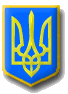 ЛИТОВЕЗЬКА    СІЛЬСЬКА РАДАВОЛОДИМИР-ВОЛИНСЬКОГО РАЙОНУ  ВОЛИНСЬКОЇ  ОБЛАСТІ                                            Восьмого  скликанняР І Ш Е Н Н ЯВід  22 грудня  2021 року                 с.Литовеж                                  № 16 /4Звіт  про виконання програми розвитку фізичної  культури, спорту та туризму на території  Литовезької сільської ради за 2021 рік        Заслухавши звіт про  виконання програми розвитку фізичної культури, спорту та туризму на території   Литовезької сільської ради за 2021 рік  та керуючись ст. 26 Закону України «Про місцеве самоврядування в Україні», Литовезька  сільська рада В И Р І Ш И Л А: 1.Звіт про виконання програми розвитку фізичної культури, спорту та туризму на території  Литовезької сільської ради за 2021 рік  прийняти до уваги.      2.Секретарю Литовезької сільської ради  Мирославі Жуковій оприлюднити дане рішення на сайті Литовезької сільської радиСільський голова                                                                   Олена Касянчук Сергій Якобчук